Biografia do Profeta HabacuqueFolha 01Habacuque é o 35º livro da Bíblia, tem 3 capítulos e 56 versículos. O oitavo livro dentre os Profetas Menores.Habacuque significa abraço. Habacuque profetizou para a nação de Judá, Reino Sul. A iniquidade de Judá e seu castigo pelas mãos dos caldeus. A intercessão do profeta.Habacuque 1.1-3 - O peso que viu o profeta Habacuque.2. Até quando, Senhor, clamarei eu, e tu não me escutarás? Gritarei: Violência! e não salvarás?               3. Por que razão me fazes ver a iniquidade, e ver a vexação? Porque a destruição e a violência estão diante de mim; há também quem suscite a contenda e o litígio.    Quem escreveu o livro de Habacuque?  Habacuque, profeta de Judá                                                                                                            Por que ler este livro?Você já teve vontade de perguntar a Deus:” Se estás  controlando tudo, por que o mal vence tantas vezes?”. Se for assim, você se identificará  bem com Habacuque, que entrou num grande debate com Deus. Habacuque, cujo nome pode significar lutador, lutou com Deus sobre questões que continuam relevantes hoje: Como pode um Deus justo desconsiderar a injustiça? Por que Deus deixa os ímpios prosperar? E como um Deus bom pode empregar o mal para cumprir os seus propósitos? Habacuque esforçou-se muito para entender como Deus opera, mas no fim convenceu-se de que podia confiar em Deus, independentemente de quão desoladoras ou confusas se mostrassem as circunstâncias do momento.Quando foi escrito o livro de Habacuque ? Por volta de 610 a 606 a.CO que se deve buscar em Habacuque?A maioria dos profetas fala ao povo em nome de Deus. Habacuque, de modo diverso, fala a Deus a favor do povo. À medida que você ler, observe as queixas do profeta diante de Deus, a resposta inesperada (e não muito bem-vinda!) de Deus e a esperança que Habacuque finalmente descobriu.O que acontecia nessa época?O pecado grassava em Judá. O povo adorava ídolos, sacrificava os filhos a deuses pagãos e não levava Deus em conta. O ímpio rei Jeoaquim não somente se recusou a escutar os profetas de Deus, mas também queimou os escritos deles, prendeu alguns deles e até mesmo assassinou um profeta. Jeoaquim, insensatamente, foi alinhando Judá entre duas superpotências que guerreavam entre si ; o Império Assírio, que estava em declínio, e o Império Babilônio, em ascensão. Os acontecimentos históricos do livro de Habacuque acham-se em II Reis 23.31; 24.7 e em II Crônicas 36.1-8.Fonte: Bíblia de Estudo Vida - Almeida Revista e Atualizada - Editora Vida                                                         Folha 02Jeremias 26.20-23 - Também houve um homem que profetizava em nome do Senhor: Urias, filho de Semaías, de Quiriate-Jearim, o qual profetizou contra esta cidade, e contra esta terra, conforme todas as palavras de Jeremias.21. E, ouvindo o rei Joaquim, e todos os seus valentes, e todos os príncipes, as suas palavras, procurou o rei matá-lo: e ouvindo isto Urias, temeu, e fugiu, e foi para o Egito;22. Mas o rei Joaquim, enviou uns homens ao Egito, a Elnatã, filho de Acbor, e a outros homens com eles, ao Egito;23. E eles tiraram a Urias do Egito e o trouxeram ao rei Joaquim, que o feriu à espada, e lançou o seu cadáver nas sepulturas dos filhos do povo.O livro do profeta Habacuque contém:1 - Queixas sobre os trabalhos e iniquidades dos ímpios a que Deus não havia prestado atenção.Habacuque 1.2-4 - Até quando, Senhor, clamarei eu, e tu não me escutarás? Gritarei: Violência! e não salvarás? 3. Por que razão me fazes ver a iniquidade, e ver a vexação? Porque a destruição e a violência estão diante de mim; há também quem suscite a contenda e o litígio 4. Por esta causa a lei se afrouxa, e a sentença nunca sai; porque o ímpio cerca o justo, e sai o juízo pervertido.Deus responde dizendo: Eis aí vou eu suscitar os caldeus, essa nação cruel e veloz, que, por sua vez, também será punida.Habacuque 1.5-11 - Vede entre as nações, e olhai, e maravilhai-vos, e admirai-vos: porque realizo em vossos dias uma obra, que vós não crereis, quando vos for contada.6. Porque eis que suscito os caldeus, nação amarga e apressada, que marcha sobre a largura da terra, para possuir moradas não suas 7. Horrível e terrível é; dela mesma sairá o seu juízo e a sua grandeza. 8. Os seus cavalos são mais ligeiros do que os leopardos, e mais perspicazes do que os lobos à tarde; os seus cavaleiros espalham-se por toda a parte; sim, os seus cavaleiros virão de longe, voarão como águias que se apressam à comida. 9. Eles todos virão com violência: os seus rostos buscarão o oriente, e eles congregarão os cativos como areia. 10. E escarnecerão dos reis, e dos príncipes farão zombarias: eles se rirão de todas as fortalezas, porque, amontoando terra, as tomarão. 11. Então passará {como} um vento e pisará, e se fará culpada, atribuindo este poder ao seu deus.2 - Uma segunda queixa: O reino de Deus, na verdade, não perecerá, e os caldeus serão visitados pela justiça divina, Habacuque 1.12, porém subsiste ainda um problema moral: Deus consente que os caldeus devastem e destruam os que são mais retos que eles, Habacuque 1.13-17.Deus responde: Os caldeus são altivos e injustos, mas o justo vive pela fé - Habacuque 2.1-4.Bem compreendida esta verdade, resolve o problema. A confiança que temos em que Deus castigará a iniquidade dos ímpios, habilita o profeta a pronunciar os 5 ais contra as grandes potências  do mundo, pelas 5 formas  de suas maldades.Habacuque 2.5-20.3 - Habacuque 3.1-19 Oração de louvor, em que, depois de uma invocação e de uma petição para que Deus, na sua ira, se lembre da sua misericórdia, o profeta descreve o aparecimento de Deus em glória e majestade, enchendo de confusão a seus inimigos, Habacuque 3.3-15, e manifesta a sua inteira confiança em Deus. Habacuque 3.16-19.                                                                         Folha 03O livro não tem data, porém, evidentemente, foi escrito no período do domínio caldeu.1 - O templo ainda existia, Habacuque 2.20, e nele o exercício do coro musical, Habacuque 3.19.2 - O aparecimento do poder dos caldeus entre as nações ocorre na geração do seu tempo, Habacuque 1.5-6, e o aniquilamento da nação judaica, por aquele povo, já estava iniciado, Habacuque 1.6,17.O povo caldeu já era conhecido, desde muito aos hebreus. Chamaram sobre si a atenção do mundo pela revolta contra o poder dos assírios em 625 a.C., prosseguindo, daí em diante, a sua carreira de conquistas, que lhes deu lugar saliente entre os povos antigos, com a tomada de Nínive em 607 a.C. e pelas vitórias  alcançadas  sobre os  egípcios em Carquemis em 605 a.C.As maiorias dos críticos, por consequência, opinam que o livro devia ser escrito no princípio do reinado de Joaquim, quando se deu a batalha de Carquemis.Poderia, contudo, antedatar a queda de Nínive, porque, não somente os caldeus começavam a mover-se em 625 a.C, mas ainda que os acontecimentos, anteriores à queda de Nínive em 607 a.C, indicam a aproximação da futura grande potência do mundo. A submissão deste povo ao reino de Judá havia sido vaticinada pelos profetas hebreus, Miquéias 4.10; Isaías 11.11; Isaías 39.6-7. Os caldeus eram notáveis em todo o mundo pela sua ferocidade, pelo seu caráter aguerrido. Pela sua habitual crueldade, pelas devastações que praticavam e pelos processos e métodos de guerra, perfeitamente descritos no capítulo Habacuque 1.5-10. Se a profecia teve lugar  antes da vitória de Carquemis, o profeta, no capítulo 1.2-4, lamenta o carnaval de iniquidade de que era testemunha em Israel, ou no mundo em geral. Fonte: Dicionário da Bíblia John D.Davis.O profeta Habacuque viu um mundo agonizante, e isto partiu seu coração. Por que existe o mal no mundo? Por que os ímpios parecem ser vitoriosos?  O profeta com grande confiança e coragem, levou suas reclamações diretamente a Deus. E o Senhor lhe respondeu  com uma avalanche de provas e predições.As perguntas do profeta e as respostas de Deus estão registradas no livro do profeta Habacuque.Em suas páginas somos imediatamente confrontados com seus clamores: “Até quando, Senhor, clamarei eu, e tu não me escutas? Gritarei : Violência! E não salvarás?” Habacuque 1.2 .De fato, quase todo o capítulo 1 é dedicado às suas questões.No início do capítulo 2, Habacuque declara que esperará para ouvir as respostas de Deus às suas reclamações.Então o Senhor começa a falar  e diz ao profeta que escreva sua resposta claramente para que todos  tomem conhecimento e compreendam.Pode transparecer Deus diz, que os ímpios triunfam, mas no final serão  julgados , e a justiça prevalecerá.O juízo pode não surgir rapidamente, mas virá. A respostas de Deus preenchem o  capítulo 2.                                                                                 Folha 04Então o profeta Habacuque conclui seu livro com uma oração de triunfo.Com perguntas respondidas e uma nova compreensão do poder e do amor de Deus, ele regozija em quem Deus é e naquilo que Ele fará. “Todavia, eu me alegrarei no Senhor, exultarei no Deus da minha salvação. Jeová, o Senhor, é minha força, e fará os meus pés como os das cervas, e me fará andar sobre as minhas alturas”. Habacuque3. 18-19. Quando o profeta Habacuque se sentiu perturbado, levou suas preocupações diretamente a Deus. Após receber as respostas do Senhor, ofereceu-lhe uma oração de fé. Fonte: Bíblia de Estudo Aplicação pessoal - Versão Almeida Revista e Corrigida - Edição 1995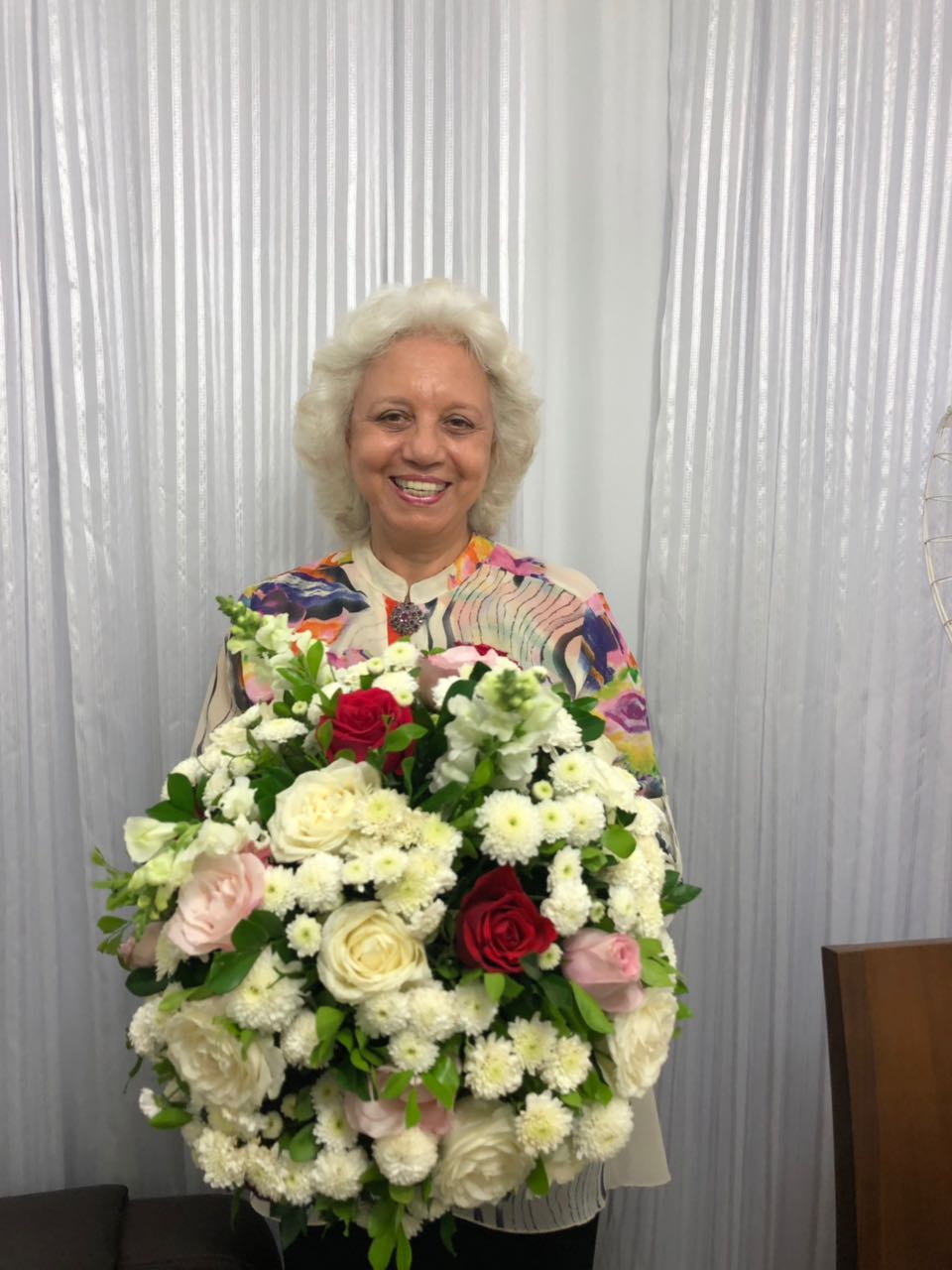 Deus lhe abençoe.Neuza Baldiniwww.neuzabaldini.comneuzaqbaldini@yahoo.com.brwww.youtube.com/user/NeuzabaldiniZAP 99648-0529Salmo 126.5-6   Os que semeiam em lágrimassegarão com  alegria.   6. Aquele que leva a preciosa semente,    andando e chorando, voltará sem dúvida   com alegria, trazendo consigo os seus molhos.